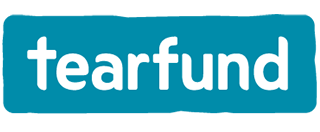 TEARFUND SOUTH SUDANCall for Expression of Interest for Partnership with TearfundJune 2023BackgroundTearfund is a Christian charity that partners with organisations and churches in more than 50 countries. We tackle poverty through sustainable development, responding to disasters, and challenging injustice. We believe an end to extreme poverty is possible.Tearfund is an international Charity Organization with registered Charity No.265464 England & Wales and No.SC037624 Scotland. Over the years, Tearfund has contributed to the building of resilient, peacefully coexisting and more sustainable communities through direct humanitarian response and working with local  partners. The vision of Tearfund is “to see people freed from poverty, living transformed lives, and reaching their God-given potential.'' The mission of Tearfund is to “follow Jesus where the need is greatest, responding to crises and partnering with local churches and other partners to bring restoration to those living in poverty”.Tearfund South Sudan Partnership and localizationTearfund has been working in South Sudan (formerly part of Sudan) since the 1970s. This work has been delivered through our partner organisations, and also directly through our own operational staff since 1998. Tearfund’s expertise and current projects include Church and Community Transformation, Nutrition, Food Security, Peacebuilding, WASH provision and protection. Tearfund implements health through partners (CMD & JDF)  to conflict affected communities as well as community mobilisation for social cohesion and development through the local church/ Faith Based national  NGOs.Tearfund has been working in various states in South Sudan, and has developed a strong footprint with local communities and local governance structures. Tearfund’s relationship with local partner organisations is much more than a channel for funding. Tearfund works with these grassroots organisations to address the causes and consequences of poverty. Reasons for seeking partnershipAs part of its program development, Tearfund South Sudan intends to select local and national NGO for partnership in 2023. The selected NNGO will work with Tearfund to implement activities in Uror. The objective of the process is tofind a competent partner that is based and will implement projects in Uror.Eligibility CriteriaA registered non profit local and national organisation and operational in South Sudan.Registered and has membership with the South Sudan NGO ForumMust have projects, a well established and physical presence in Uror County, Jonglei.Prospective NNGOs must have internal control systems and policies essential for effective management of donor funding.Must have their most recent organisational audit report and books of accounts have been audited for at least the last year.The organisation has a clearly identifiable physical location with basic logistics to enable operations.The organisation is committed to Safeguarding (Children and Adult at risk) Policies.Be able to provide at least two reference organisations worked with and their contacts.The organisation’s programmes can be aligned with one or more of Tearfund’s thematic goals and intervention lines.Women-led and youth-led organisations are strongly encouraged to apply.Interested NNGOs should submit their Expression of Interest using the attached form to Tearfund South Sudan. All online submissions should be made to the email daniel.runguma@tearfund.org and put in copy gama.clement@tearfund.org and pamela.ibalu@tearfund.org. NNGOs can also hand deliver their Expression of Interest and attachments to the Tearfund Uror field office  in Yuai, Pieri and Motot.For further information, reach out on +211 918 276 496Deadline of submission is June 30, 2023 at 4:00PM CAT